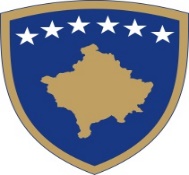 Republika e KosovësRepublika Kosova - Republic of KosovoQeveria - Vlada – Government_______________________________________________________________________Ministria e Punëve të Brendshme/Ministarstvo unutrašnjih poslova / Ministry of Internal AffairsTë nderuar/a nëpunës/e të Administratës Publike të Republikës së Kosovës,Bazuar në Ligjin Nr. 03/L-064 për Festat Zyrtare të Republikës së Kosovës, ju njoftojmë se, për nder të festave të fundvitit për nëpunësit e Administratës Publike të Republikës së Kosovës, ditë pushimi do të jenë:E hënë,  25 dhjetor 2023 -  Krishtlindjet Katolike.E hënë,  01  janar  2024 - Viti i Ri.E martë, 02  janar  2024 - Viti i Ri.E hënë, 08 janar 2024 - Krishtlindjet Ortodokse.Urime festat e fundvitit!